Документ предоставлен КонсультантПлюс
КОМИТЕТ ГОСУДАРСТВЕННОЙ ОХРАНЫ ОБЪЕКТОВКУЛЬТУРНОГО НАСЛЕДИЯ ВОЛГОГРАДСКОЙ ОБЛАСТИПРИКАЗот 10 августа 2020 г. N 170ОБ УТВЕРЖДЕНИИ ГРАНИЦ И РЕЖИМА ИСПОЛЬЗОВАНИЯ ТЕРРИТОРИИОБЪЕКТА КУЛЬТУРНОГО НАСЛЕДИЯ РЕГИОНАЛЬНОГО ЗНАЧЕНИЯ "ЖИЛОЙДОМ", РАСПОЛОЖЕННОГО ПО АДРЕСУ: ВОЛГОГРАДСКАЯОБЛАСТЬ, Г. ВОЛГОГРАД, ЦЕНТРАЛЬНЫЙ РАЙОН, УЛ. МИРА, 11В соответствии со статьей 3.1, пунктом 2 статьи 33 Федерального закона от 25 июня 2002 г. N 73-ФЗ "Об объектах культурного наследия (памятниках истории и культуры) народов Российской Федерации", пунктом 8 требований к составлению проектов границ территорий объектов культурного наследия, утвержденных приказом Министерства культуры Российской Федерации от 04 июня 2015 г. N 1745, Положением о комитете государственной охраны объектов культурного наследия Волгоградской области, утвержденным постановлением Администрации Волгоградской области от 19 декабря 2016 г. N 697-п, приказываю:1. Утвердить границы территории объекта культурного наследия регионального значения "Жилой дом", расположенного по адресу: Волгоградская область, г. Волгоград, Центральный район, ул. Мира, 11, согласно приложениям 1 - 3.2. Утвердить режим использования территории объекта культурного наследия регионального значения "Жилой дом", расположенного по адресу: Волгоградская область, г. Волгоград, Центральный район, ул. Мира, 11, согласно приложению 4.3. Настоящий приказ вступает в силу со дня его подписания и подлежит официальному опубликованию.Временно осуществляющий полномочияпредседателя комитетаД.Л.ПИВНЕНКОПриложение 1к приказукомитетагосударственнойохраны объектовкультурного наследияВолгоградской областиот 10 августа 2020 г. N 170СХЕМАГРАНИЦ ТЕРРИТОРИИ ОБЪЕКТА КУЛЬТУРНОГО НАСЛЕДИЯ РЕГИОНАЛЬНОГОЗНАЧЕНИЯ "ЖИЛОЙ ДОМ", РАСПОЛОЖЕННОГО ПО АДРЕСУ:ВОЛГОГРАДСКАЯ ОБЛАСТЬ, Г. ВОЛГОГРАД, ЦЕНТРАЛЬНЫЙ РАЙОН,УЛ. МИРА, 11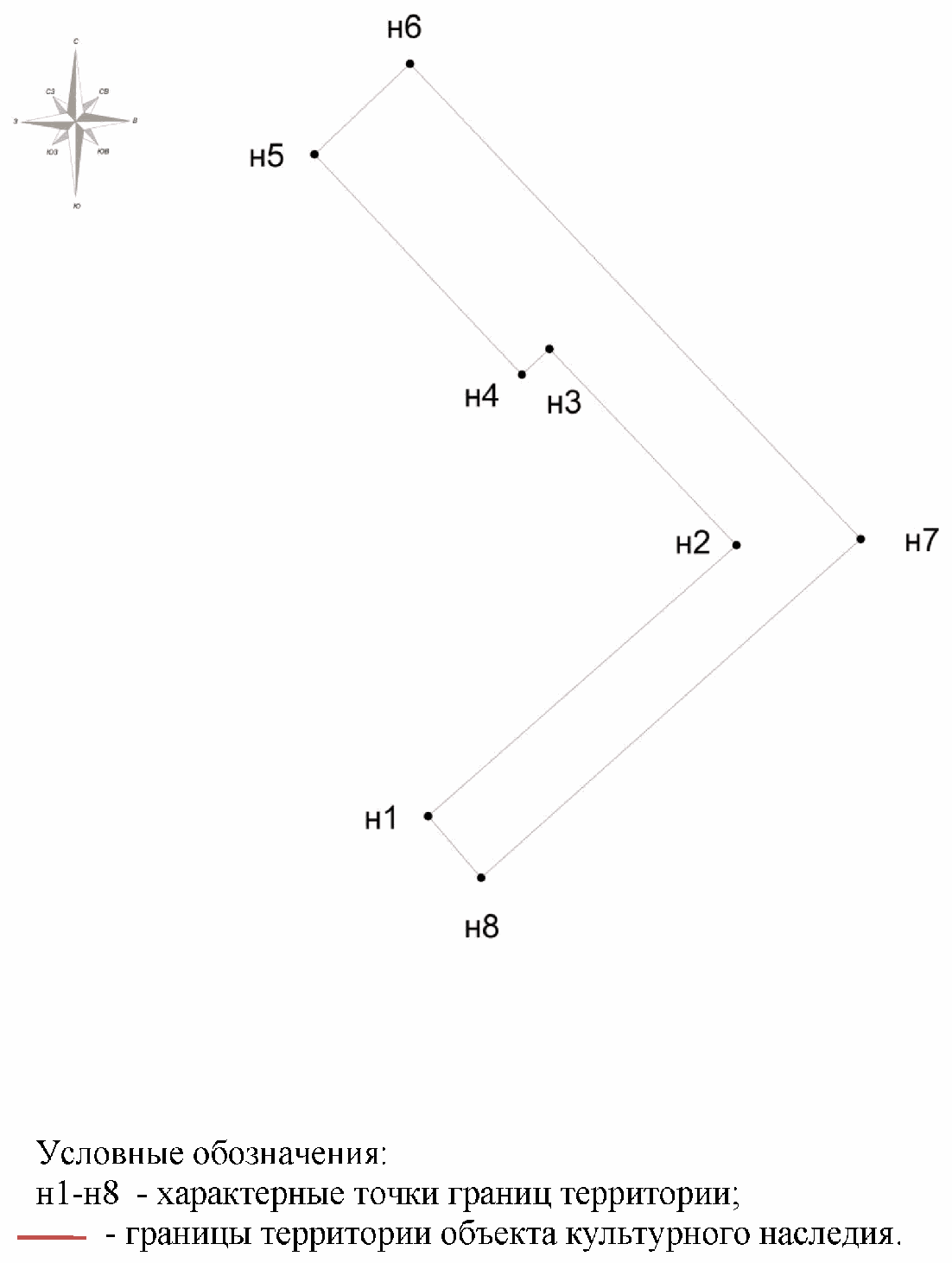 Приложение 2к приказукомитетагосударственнойохраны объектовкультурного наследияВолгоградской областиот 10 августа 2020 г. N 170СИТУАЦИОННЫЙ ПЛАНГРАНИЦ ТЕРРИТОРИИ ОБЪЕКТА КУЛЬТУРНОГО НАСЛЕДИЯ РЕГИОНАЛЬНОГОЗНАЧЕНИЯ "ЖИЛОЙ ДОМ", РАСПОЛОЖЕННОГО ПО АДРЕСУ:ВОЛГОГРАДСКАЯ ОБЛАСТЬ, Г. ВОЛГОГРАД, ЦЕНТРАЛЬНЫЙ РАЙОН,УЛ. МИРА, 11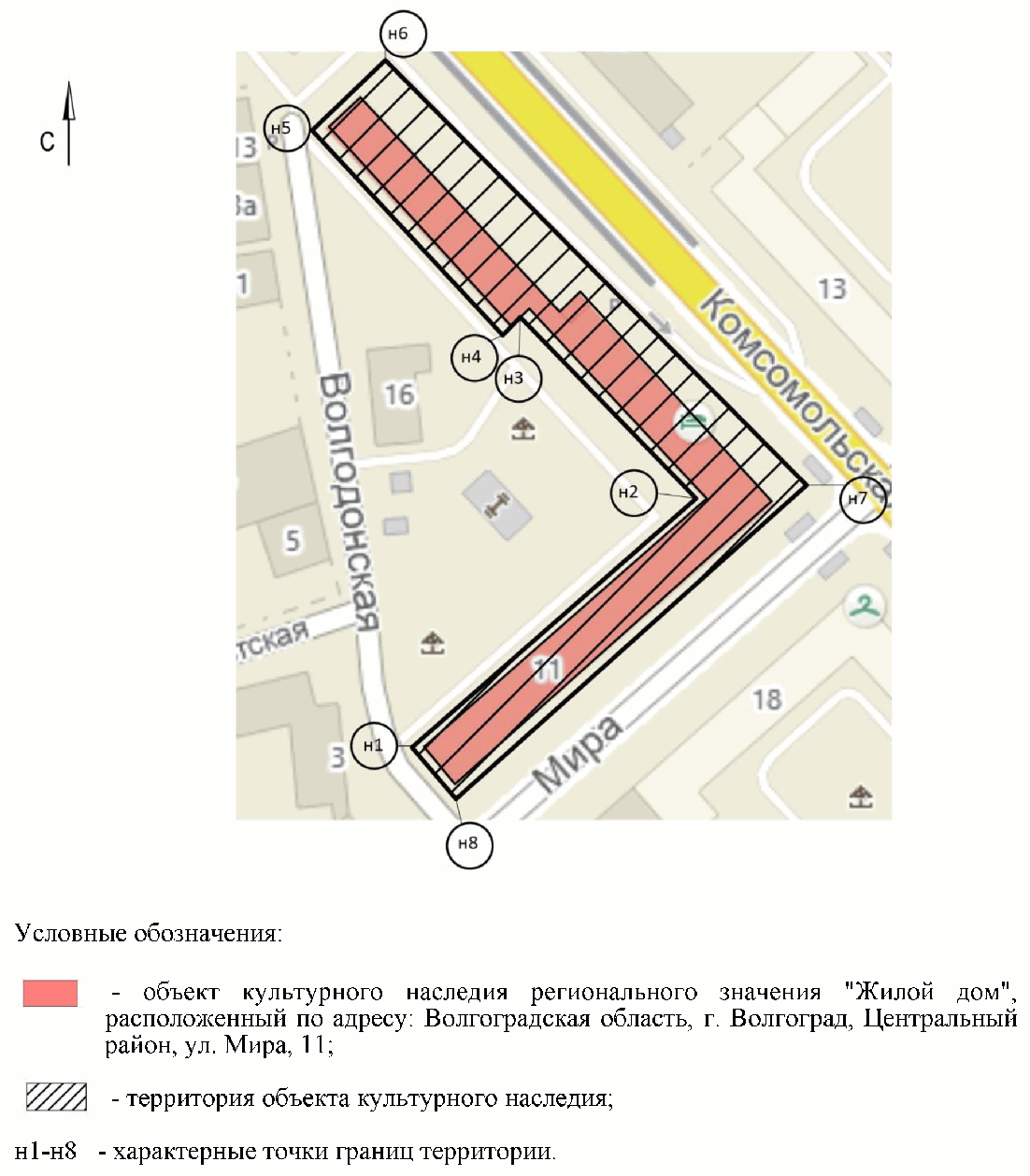 Приложение 3к приказукомитетагосударственнойохраны объектовкультурного наследияВолгоградской областиот 10 августа 2020 г. N 170ПЕРЕЧЕНЬКООРДИНАТ ХАРАКТЕРНЫХ ТОЧЕК ГРАНИЦ ТЕРРИТОРИИ ОБЪЕКТАКУЛЬТУРНОГО НАСЛЕДИЯ РЕГИОНАЛЬНОГО ЗНАЧЕНИЯ "ЖИЛОЙ ДОМ",РАСПОЛОЖЕННОГО ПО АДРЕСУ: ВОЛГОГРАДСКАЯОБЛАСТЬ, Г. ВОЛГОГРАД, ЦЕНТРАЛЬНЫЙ РАЙОН, УЛ. МИРА, 11Система координат: местная, городскаяСистема координат: WGS 84Приложение 4к приказукомитетагосударственнойохраны объектовкультурного наследияВолгоградской областиот 10 августа 2020 г. N 170РЕЖИМ ИСПОЛЬЗОВАНИЯ ТЕРРИТОРИИ ОБЪЕКТА КУЛЬТУРНОГО НАСЛЕДИЯРЕГИОНАЛЬНОГО ЗНАЧЕНИЯ "ЖИЛОЙ ДОМ", РАСПОЛОЖЕННОГОПО АДРЕСУ: ВОЛГОГРАДСКАЯ ОБЛАСТЬ, Г. ВОЛГОГРАД,ЦЕНТРАЛЬНЫЙ РАЙОН, УЛ. МИРА, 11В границах территории объекта культурного наследия регионального значения "Жилой дом", расположенного по адресу: Волгоградская область, г. Волгоград, Центральный район, ул. Мира, 11, запрещается строительство объектов капитального строительства и увеличение объемно-пространственных характеристик существующих объектов капитального строительства, а также проведение земляных, строительных, мелиоративных и иных работ, за исключением:работ по сохранению объекта культурного наследия или его отдельных элементов, сохранению историко-градостроительной или природной среды объекта культурного наследия;сноса или демонтажа объектов капитального строительства, не являющихся объектами культурного наследия, которые осуществляются при условии соблюдения мер по обеспечению сохранности объекта культурного наследия;работ, связанных с ремонтом и реконструкцией существующих инженерных сетей, дорог, а также прокладкой новых инженерных сетей, не нарушающих целостность объекта культурного наследия и не создающих угрозы повреждения, разрушения или уничтожения;работ по благоустройству территории объекта культурного наследия;мероприятий по музеефикации объекта культурного наследия;установки вывесок и указателей, не содержащих сведений рекламного характера;устройства несплошных или прозрачных ограждений;распространения наружной рекламы, содержащей исключительно информацию о проводимых на объектах культурного наследия и их территориях театрально-зрелищных, культурно-просветительных и зрелищно-развлекательных мероприятиях или исключительно информацию об указанных мероприятиях и одновременное упоминание об определенном лице как о спонсоре данного мероприятия, при условии, если такому упоминанию отведено не более чем десять процентов рекламной площади (пространства).Номер характерной точкиДлина линии (м)XYн133,45446,6496,35н297,05519,0163,74н3143,26475,118,93н4137,16468,5971,07н5188,9419,8731н6210,25442,34153,96н798,53548,28119,58н818,89459,0819,15н133,45446,64Номер характерной точкиNEн148°42'36,42" С44°30'59,32" Вн248°42'38,48" С44°31'2,86" Вн348°42'39,98" С44°31'0,71" Вн448°42'39,78" С44°31'0,39" Вн548°42'41,46" С44°30'58,01" Вн648°42'42,15" С44°30'59,11" Вн748°42'38,53" С44°31'4,29" Вн848°42'35,95" С44°30'59,93" В